S3 Revision OutlineRevision Resources:http://www.mymaths.co.uk/ login: forfar and password: metreThis website has lessons and homework on every topic in the S3 course. http://www.mathsrevision.com/index_files/OnlineRevision.htmThis website has resources listed by topic including past paper questions.http://www.bbc.co.uk/schools/gcsebitesize/maths/This is an alternative to MyMaths. It contains revision, activities and tests on every topic. TopicExampleSignificant figuresWhat is 3 675 039 to 2 significant figures?    3 700 000Basic Numeracy (Non-calculator)Adding, subtracting, multiplying and dividing decimals, fractions and whole numbers.Percentage calculationsFind the area or perimeter of basic shapes (circles, quadrilaterals and triangles)Compound Interest£3570 is invested in a bank at an interest rate of 4% per annum. How much interest will be gained over 3 years?Working Backwards PercentagesDavid buys a pair of jeans in a sale for £37.50. If he received a discount of 25%, what was the original price of the jeans.Scientific NotationWrite mm in full.Speed, Distance, TimeCalculations of all 3 types using a calculator and without a calculatorSpeed, distance and time graphsBracketsMultiply out brackets Solving EquationsSolve: 7(a-3)= 3(a+1)SubstitutionEvaluate FactorisingFactorise by highest common factorFactorise by difference of 2 squares Factorise trinomialsCirclesArea of a sector: Length of an arcAngle calculations involving tangents, chords and a variety of triangles.TrigonometrySOHCAHTOA to find the length of a side or an angle eg.PythagorasThe frame is not rectangular.Statistics Mean, median and modeDraw and interpret pie chartsCalculate 5 figure summary (L,H, Q1, Q2, Q3)Draw a boxplotDraw a stem and leaf diagram (including a key)Can calculate the Semi Inter-Quartile Range Scattergraphs (can draw a line of best fit and describe the correlationSimultaneous Equations4 coffees and 2 muffins cost £6. Three coffees and 2 muffins cost £4. How much would 1 coffee and 1 muffin cost?Make equations:            Substitute back into  Muffins cost £1 and coffee cost £0.50 so the total cost would be £1.50.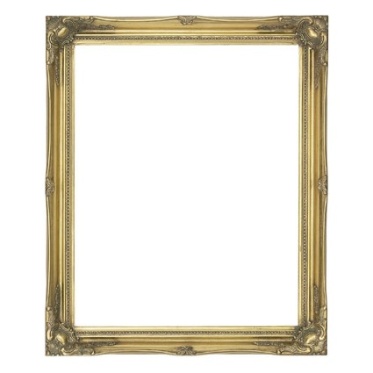 